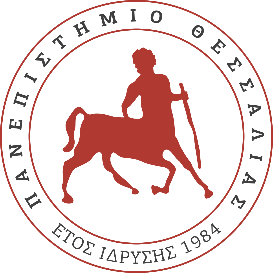 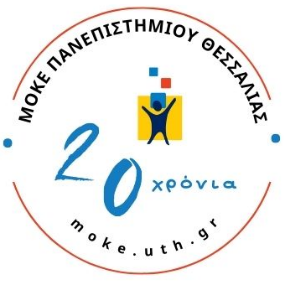 Πρόσκληση
στον Θεματικό Διαγωνισμό Ιδεών (Ideathon)«Ψηφιοτολμώ 2023»Σάββατο 21 & Κυριακή 22 Οκτωβρίου, Λαμία
Το Ideathon με αντικείμενο «Ψηφιοποίηση στις Υποδομές» διοργανώνεται σε συνεργασία με τη ΔΕΥΑ Λαμίας και αφορά στην πρόταση λύσεων στις προκλήσεις:Πώς μπορούμε να ψηφιοποιήσουμε δεδομένα και έγγραφα της ΔΕΥΑΛ, όπως χάρτες δικτύων, για τον καλύτερο έλεγχο και βελτίωση των υποδομών, και την εξαγωγή δεδομένων;Μπορεί να αναπτυχθεί ένα σύστημα παρακολούθησης και καταγραφής των τεχνικών ενεργειών της ΔΕΥΑΛ που αφορά τις αποφράξεις των αποχετεύσεων και τις ροές υδάτων και λυμάτων;Δυνατότητα συμμετοχής στο Διαγωνισμό έχουν όλα τα μέλη της ακαδημαϊκής κοινότητας του Πανεπιστημίου Θεσσαλίας:Διδακτικό, ερευνητικό, επιστημονικό και διοικητικό προσωπικό ΠΘ,Απόφοιτοι ΠΘ τελευταίων 5 ετών,  Φοιτητές/ριες ΠΘ (προπτυχιακοί/ές, μεταπτυχιακοί/ές, υποψήφιοι διδάκτορες),Επιστημονικοί συνεργάτες ΠΘ.Οι ενδιαφερόμενοι/ες μπορούν να δηλώσουν τη συμμετοχή τους έως και την Τρίτη 17/10/2023 εδώΧώρος Διεξαγωγής:
Κεντρική Ακαδημαϊκή Βιβλιοθήκη Πανεπιστημίου Θεσσαλίας,
3ο χλμ Π.Ε.Ο. Λαμίας-Αθήνας, 35100, ΛαμίαΓια περαιτέρω διευκρινήσεις: moke.lamia@uth.gr 
Η δράση πραγματοποιείται στο πλαίσιο του έργου «Υποστήριξη Δράσεων Στήριξης της Επιχειρηματικότητας, Καινοτομίας και Ωρίμανσης για την Αξιοποίηση της Ερευνητικής Δραστηριότητας και των Νέων Προϊόντων και Υπηρεσιών που αναπτύσσονται στο Πανεπιστήμιο Θεσσαλίας», το οποίο συγχρηματοδοτείται από την Ελλάδα και την Ευρωπαϊκή Ένωση (Ευρωπαϊκό Κοινωνικό Ταμείο) μέσω του Επιχειρησιακού Προγράμματος «Ανάπτυξη Ανθρώπινου Δυναμικού, Εκπαίδευση και Διά Βίου Μάθηση».
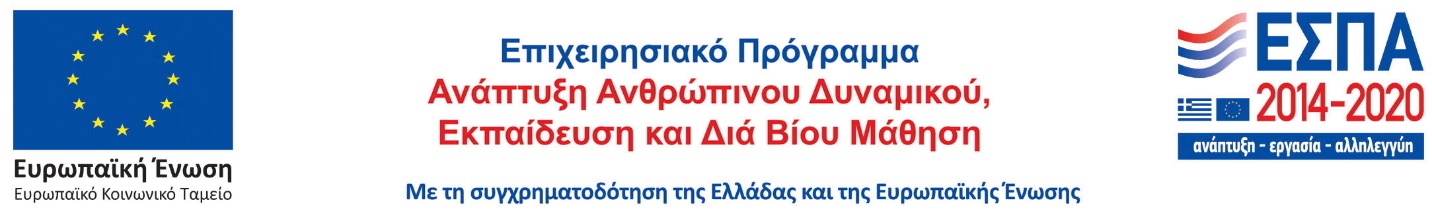 